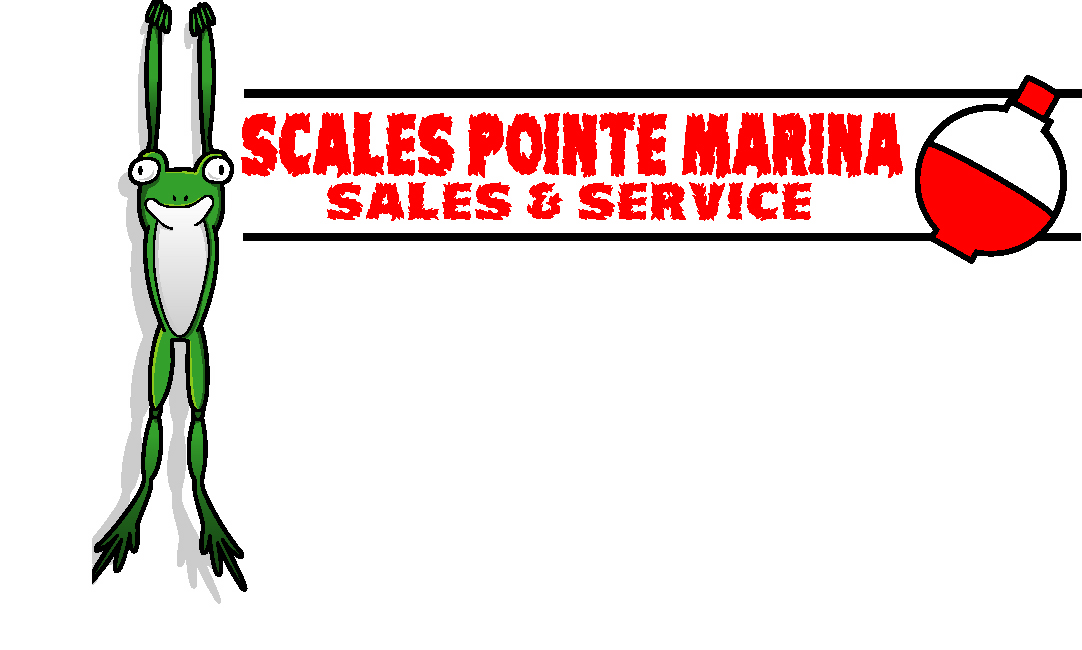   1850 Scales Bend Road NE, North Liberty, IA 52317         319-665-2383 (Office) 319-665-2563 (Fax)2024 Dock RatesMay 20, 2024 – Oct. 25, 2024***Check out our new dates***Uncovered Wooden Docks – D Dock (Pontoons)			
       1 Year (Wooden)                 $  1400.00/year 	1 Year (Metal)			$  1500.00/year 	3 Year (Wooden)		       $  1300.00/year (due by Dec. 1st for upcoming year) 	3 Year	(Metal)			$  1400.00/year (due by Dec. 1st for upcoming year) Uncovered Wooden Docks – C Docks (Cruisers)			
       1 Year       w/o Electrical	$1,700.00/year 	3 Year Lease w/o Electrical       $1,600.00/year (due by Dec. 1st for upcoming year)        1 Year       w/Electrical	       $2000.00/year 	3 Year Lease w/Electrical	       $1,900.00/year (due by Dec. 1st for upcoming year) Uncovered Concrete Docks – G Docks (Gas Dock)				1 Year                            $1,700.00/year 	3 Year Lease Special		$1,600.00/year (due by Dec. 1st for upcoming year)Uncovered Jet Ski Ports – J Docks						1 Year 				$700.00/year 	1 Year (Ports owned by customer) $300.00/year Covered Concrete Docks 	B Docks - 10’ x 24’  1 Year	$2500.00/year 	B Docks - 10’ x 24’  3 Year	$2,300.00/year (due by Dec. 1st for upcoming year)	A Docks - 12’ x 32’  1 Year	$2,700.00/year 	A Docks - 12’ x 32’  3 Year	$2,500.00/year (due by Dec. 1st for upcoming year)Houseboat Docks	H Docks – Please call for availability, pricing, and additional details.Pump-Out Fees	Non-Seasonal dock customer	$400.00****Please note credit card payments will have processing fees added to invoiced amount.												Updated 9/15/23